Quem és tu na Web?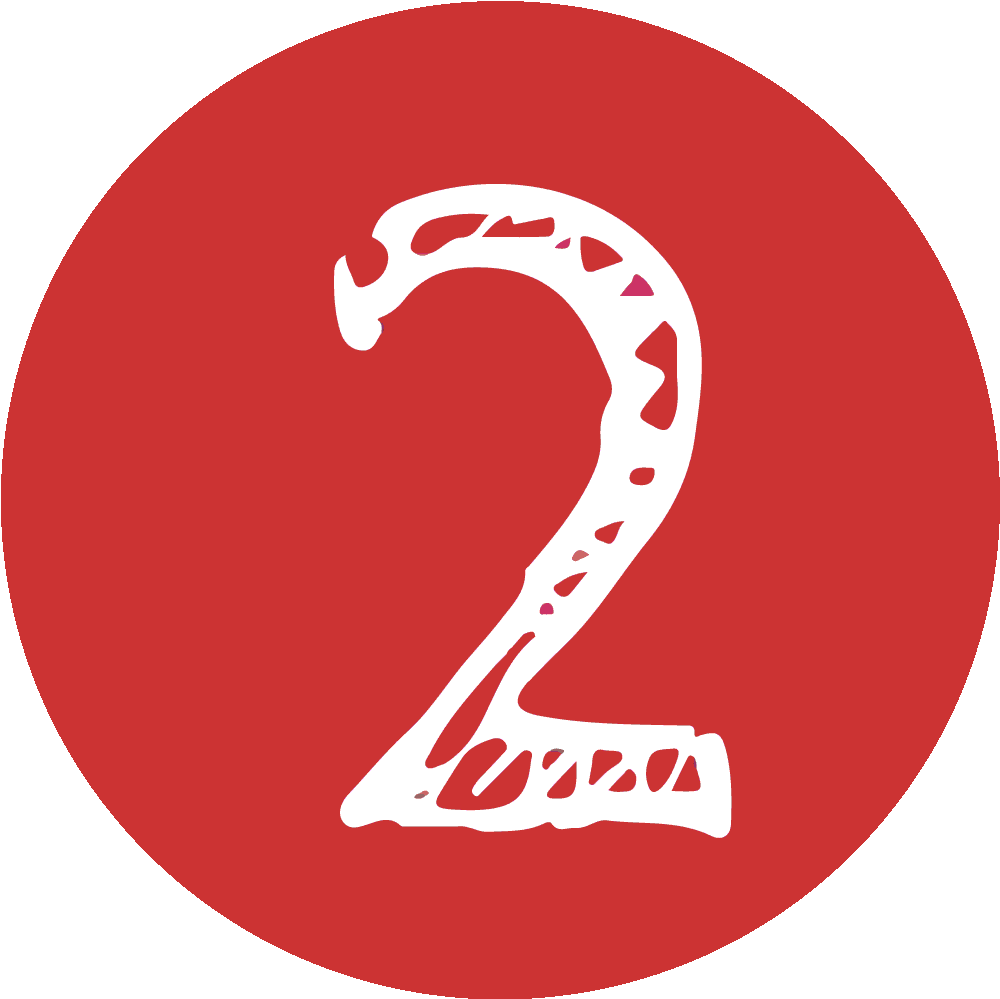 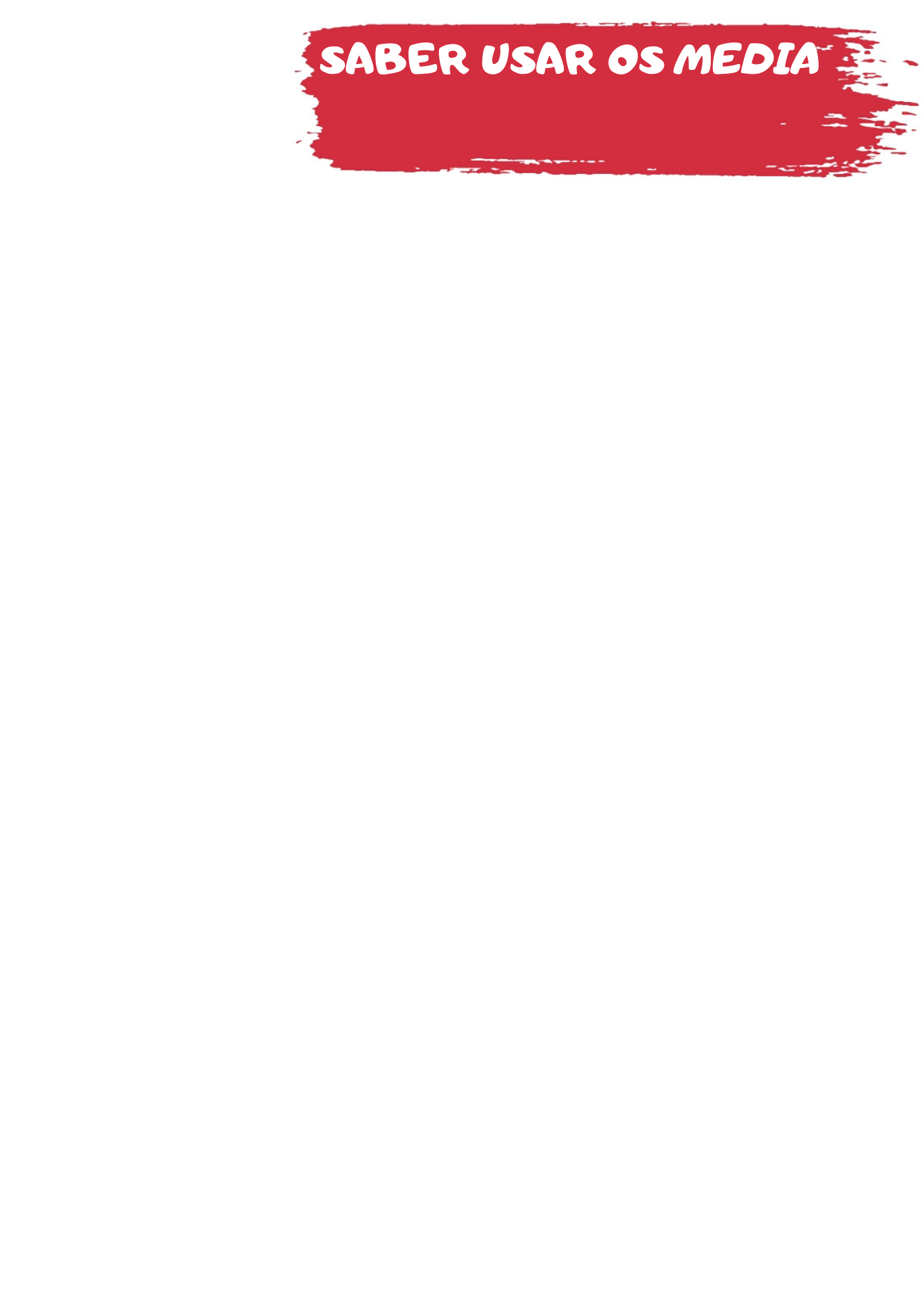 Apresentam-se algumas propostas de questões passíveis de incluir num questionário interativo, a produzir com recurso a uma ferramenta digital de criação de questionários. Vídeos sobre os quais incide o questionário: BBC My World. (s.d.) What is the Metaverse? https://youtu.be/StW2bLOqbkQ Meta. (s.d.). Gaming in the metaverse. https://youtu.be/5FwztKGQmd8O metaverso já se encontra completamente desenvolvido e disponível. (F)O metaverso faz-nos imergir num mundo virtual. (V)O metaverso é o mesmo que Realidade Aumentada (F)O metaverso é o mesmo que Realidade Virtual (F)O metaverso comporta-se como uma internet a 3 dimensões (V)No metaverso somos representados por avatares. (V)No metaverso, o nosso avatar interage com outros avatares, de desconhecidos ou de amigos e colegas. (V)Prevê-se que no metaverso seja possível conviver, jogar, trabalhar, estudar… (V)Ainda não existem experiências de metaverso, embora estejam previstas. (F)Com recurso ao metaverso, podemos estar em qualquer lugar. (V)Além da visão, o metaverso convoca o olfato e o tato (V)Ainda ninguém famoso aderiu a esta tendência. (F)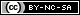 